СОВЕТ ДЕПУТАТОВМУНИЦИПАЛЬНОГО ОКРУГА РАМЕНКИРЕШЕНИЕ06.10.2022        №01-02/13О согласовании установки ограждающего устройства на придомовой территории многоквартирного дома по адресу: г. Москва, ул. Пырьева, д. 26, к. 2В соответствии с пунктом 5 части 2 статьи 1 Закона города Москвы от 11 июля 2012 года № 39 «О наделении органов местного самоуправления муниципальных округов в города Москве отдельными полномочиями города Москвы», постановлением Правительства Москвы от 02 июля 2013 года № 428-ПП «О порядке установки ограждений на придомовых территориях в городе Москве», рассмотрев обращение уполномоченного представителя и протокол общего собрания собственников помещений в многоквартирном доме об установке ограждающего устройства (1 шлагбаум) на придомовой территории многоквартирного дома по адресу: г. Москва, ул. Пырьева, д. 26, к. 2Совет депутатов решил:1. Согласовать установку ограждающего устройства (1 шлагбаума) на придомовой территории многоквартирного дома по адресу: ул. Пырьева, д. 26, к. 2 согласно прилагаемому проекту (приложение).2. Направить копию настоящего решения в Департамент территориальных органов исполнительной власти города Москвы, управу района Раменки города Москвы, а также уполномоченному представителю многоквартирного дома по вопросам, связанным с установкой ограждающих устройств и их демонтажем.3. Опубликовать настоящее решение в бюллетене «Московский муниципальный вестник» и разместить на официальном сайте www.ramenki.su.4. Настоящее решение вступает в силу со дня принятия.5. Контроль за выполнением настоящего решения возложить на главу муниципального округа Раменки Дмитриева С.Н.Глава муниципального округа Раменки                                                  С.Н. ДмитриевПриложениек решению Совета депутатов муниципального округа Раменки от 06.10.2022 г. № 01-02/13Проект размещения ограждающего устройства (1 шлагбаум)на придомовой территории многоквартирного дома по адресу:г. Москва, ул. Пырьева, д. 26, к. 2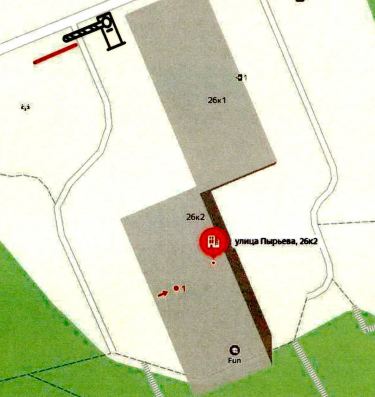 